ประกาศเทศบาลตำบลก้อเรื่อง ยกเลิกการใช้สำเนาบัตรประชาชน สำเนาทะเบียนบ้าน และสำเนาเอกสารราชการอื่น*****************************************		ตามข้อ 1๗ ของคำสั่งหัวหน้าคณะรักษาความสบแห่งชาติ ที่ ๒๑/2๕๖๐ เรื่อง การแก้ไขเพิ่มเติมกฎหมายเพื่ออำนวยความสะดวกในการประกอบธุรกิจ ลงวันที่ ๔ เมษายน ๒๕๖๐ และตามมติคณะกรรมการกาขับเคลื่อนการปฏิรูปเพื่อรองรับการปรับเปลี่ยนตามนโยบาย Thailand ๔.๐ ครั้งที่ ๑/2๕๖๑ เมื่อวันที่ ๓๐ เมษายน 2561 โดยมีนายกรัฐมนตรีเป็นประธาน มีมติให้ยกเลิกการใช้สำเนาบัตรประจำตัวประชาชนและสำเนาทะเบียนบ้านเพื่อรับรองการเป็นรัฐบาลดิจิทัล ประกอบกับในการประชุมคณะรัฐมนตรี เมื่อวันที่ ๒ ตุลาคม 2561  มีมติเห็นชอบมาตรการอำนวยความสะดวกและลดภาระของประชาชน (การไม่เรียกสำเนาเอกสารที่ทางราชการออกให้จากประชาชน) ตามที่สำนักงาน ก.พ.ร. เสนอ นั้น		เพื่อให้การปฏิบัติงานของเทศบาลตำบลก้อ เช่น กรณีที่ต้องใช้เอกสารประกอบการจดทะเบียนพาณิชย์ กรขออนุญาตก่อสร้าง งานทะเบียนและบัตร งานแผนที่ภาษี ฯลฯ ที่เกี่ยวข้องกับกฎหมายและครอบคลุมงานการให้บริการประชาชนทุกประเภทงานที่ต้องมีการรับแจ้ง รับจดแจ้งรับจดทะเบียน อนุมัติ อนุญาต หรือออกใบอนุญาต ซึ่งหมายความรวมถึงใบสำคัญที่ออกตามกฎหมายและระเบียบต่างๆด้วย เพื่ออำนวยความสะดวกแก่ประชาชนที่มาติดต่อขอรับบริการตามคู่มือประชาชนของเทศบาลตำบลก้อ ประชาชนต้องไม่มีภาระในการจัดเตรียมสำเนาเอกสารที่ทางราชการออกให้เพื่อเป็นหลักฐานประกอบการยื่นคำร้อง คำขอ และการพิจารณาหรืคำเนินการผู้มีอำนาจหน้าที่ตามกฎหมายนั้น และกำหนดให้มีการขอและใช้สำเนาบัตรประจำตัวประชาชน สำเนาทะเบียนบ้าน เทศบาลตำบลก้อ จึงออกประกาศ ดังต่อไปนี้		ข้อ ๑. การขอรับบริการของประชาชน กรณีที่ต้องใช้เอกสารยืนยันตัวตนเทศบาลตำบลก้อ จึงขอยกเลิกการเรียกสำเนาบัตรประชาชน สำเนาทะเบียนบ้าน และสำเนาเอกสารราชการอื่นๆเพื่อประกอบคำร้องหรือคำขอรับบริการในเรื่องต่างๆ เว้นแต่เอกสารสำคัญที่ต้องแก้ไขเปลี่ยนแปลงรายการหรือบันทีกรายการในเอกสารดังกล่าวภายหลังจากผู้มีอำนาจได้สั่งอนุมัติ อนุญาต รับจดทะเบียน รับจดแจ้งหรือรับแจ้ง แล้วแต่กรณี		ข้อ ๒. กรณีที่จำเป็นและต้องการสำเนาเอกสารตามข้อ ๑ เทศบาลตำบลก้อ จะเป็นผู้ดำเนินการจัดทำสำเนาเอกสารนั้นขึ้นเองและไม่มีการเรียกเก็บค่าใช้จ่ายใดๆ จากการจัดทำสำเนาเอกสารดังกล่าว		ข้อ ๓. กรณีที่จำเป็นต้องใช้เอกสารราชการอื่นที่ทางราชการออกให้ เพื่อการตรวจสอบหรือสอบสวนประกอบคำร้องหรือคำขอรับการบริกรในเรื่อใด ถ้าเอกสารราชการดังกล่าวไม่สามารถตรวจหรือคัดสำเนาจกระบบคอมพิวเตอร์ของหน่วยงานนั้น และผู้ขอรับบริการไม่ได้นำเอกสารมาแสดงเพื่อประกอบคำร้อง/หรือ.....-2-หรือคำขอ ให้ผู้มีอำนาตามกฎหมายหรือระเบียบเกี่ยวกับเรื่องนั้นมีหน้าที่แจ้งหน่วยงานราชการที่เป็นผู้ออกเอกสารราชการดังกล่าวโดยเร็ว เพื่อให้จัดส่งข้อมูลหรือสำเนาเอกสารราชการนั้นมาเพื่อประกอบคำร้องหรือคำขอ โดยให้กำหนดระยะเวลาการส่งซ้อมูลหรือสำเนาเอกสารราชการไว้ในหนังสือแจ้งหน่วยงานราชการนั้นให้ชัดเจนด้วยภายในระยะเวลาที่เหมาะสม เว้นแต่ผู้ขอรับบริการมีความประสงค์จะนำเอกสารราชการนั้นมาแสดงเพื่อประกอบคำร้องหรือคำขอด้วยตนเอง		ข้อ 4. กรณีมอบอำนาจ ผู้รับมอบอำนาจให้ใช้สำเนาบัตรประจำตัวประชาชนพร้อมลงนามรับรองสำเนาถูกต้อง		จึงประกาศให้ทราบโดยทั่วกัน				ประกาศ ณ วันที่  20  เดือน เมษายน พ.ศ. 2563 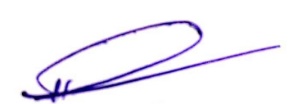 						(นายชุมพร  มะโน)					        นายกเทศมนตรีตำบลก้อ